Министерство образования и науки Российской ФедерацииМуромский институт (филиал)федерального государственного бюджетного образовательного учреждения высшего образования«Владимирский государственный университетимени Александра Григорьевича и Николая Григорьевича Столетовых»(МИ ВлГУ)Отделение среднего профессионального образования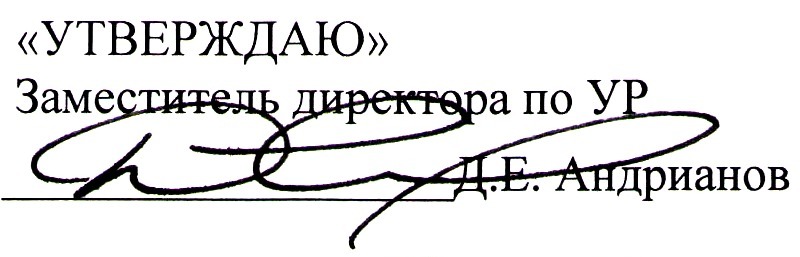 Рабочая программа дисциплиныТрудовое праводля специальности 40.02.01 Право и организация социального обеспеченияМуром, 2017 г.Рабочая программа учебной дисциплины разработана на основе Федерального государственного образовательного стандарта (далее - ФГОС) по специальности среднего профессионального образования (далее - СПО) 40.02.01 Право и организация социального обеспечения №508 от 12 мая 2014 года.Кафедра-разработчик: права и массовых коммуникаций.Рабочую программу составил: Лаврентьева Татьяна ВладимировнаРабочая программа рассмотрена и одобрена на заседании кафедры ПМК.СОДЕРЖАНИЕ1. ПАСПОРТ РАБОЧЕЙ ПРОГРАММЫ УЧЕБНОЙ ДИСЦИПЛИНЫ 	2. СТРУКТУРА И СОДЕРЖАНИЕ УЧЕБНОЙ ДИСЦИПЛИНЫ 	3. УСЛОВИЯ РЕАЛИЗАЦИИ УЧЕБНОЙ ДИСЦИПЛИНЫ 	4. КОНТРОЛЬ И ОЦЕНКА РЕЗУЛЬТАТОВ ОСВОЕНИЯ 	1. ПАСПОРТ РАБОЧЕЙ ПРОГРАММЫ УЧЕБНОЙ ДИСЦИПЛИНЫ Трудовое право1.1. Область применения рабочей программыРабочая программа учебной дисциплины является частью программы подготовки специалистов среднего звена в соответствии с ФГОС по специальности 40.02.01 Право и организация социального обеспечения.Рабочая программа учебной дисциплины может быть использована в дополнительном профессиональном образовании, для получения дополнительных компетенций, умений и знаний, необходимых для обеспечения конкурентоспособности выпускника на рынке труда и продолжения образования по специальности.1.2. Место учебной дисциплины в структуре программы подготовки специалистов среднего звена:  Общепрофессиональная дисциплина1.3. Цели и задачи учебной дисциплины - требования к результатам освоения учебной дисциплины:Цель дисциплины: сформировать у обучающихся комплекс знаний, умений и навыков, необходимых для профессионального выполнения ими трудовых обязанностей.	В результате освоения учебной дисциплины обучающийся должен уметь:применять на практике нормы трудового законодательства   (ПК 11, ПК 12, ПК 13, ПК 14, ПК 22);анализировать и готовить предложения по урегулированию трудовых споров  (ПК 11, ПК 12, ПК 13, ПК 14, ПК 22);анализировать и решать юридические проблемы в сфере трудовых отношений  (ПК 11, ПК 12, ПК 13, ПК 14, ПК 22);анализировать и готовить предложения по совершенствованию правовой деятельности организации  (ПК 11, ПК 12, ПК 13, ПК 14, ПК 22).В результате освоения учебной дисциплины обучающийся должен знать:нормативно-правовые акты, регулирующие общественные отношения в трудовом праве;   - содержание российского трудового права (ОК 1, ОК 2, ОК 3, ОК 4, ОК 5);права и обязанности работников и работодателей (ОК 1, ОК 2, ОК 3, ОК 4, ОК 5);порядок заключения, прекращения и изменения трудовых договоров;   - виды трудовых договоров  (ОК 1, ОК 2, ОК 3, ОК 9);содержание трудовой дисциплины  (ОК 3, ОК 4, ОК 5, ОК 6, ОК 8);порядок разрешения трудовых споров  (ОК 1, ОК 2, ОК 3, ОК 4, ОК 5, ОК 8, ОК 9);виды рабочего времени и времени отдыха  (ОК 2, ОК 3, ОК 4, ОК 8, ОК 9);формы и системы оплаты труда работников  (ОК 1, ОК 2, ОК 3, ОК 8, ОК 9);основы охраны труда  (ОК 2, ОК 8, ОК 9);порядок и условия материальной ответственности сторон трудового договора  (ОК 2, ОК 8, ОК 9).В результате освоения дисциплины обучающийся должен владеть следующими общими (ОК) и профессиональными (ПК) компетенциями:ОК 1. Понимать сущность и социальную значимость своей будущей профессии, проявлять к ней устойчивый интерес.ОК 2. Организовывать собственную деятельность, выбирать типовые методы и способы выполнения профессиональных задач, оценивать их эффективность и качество.ОК 3. Принимать решения в стандартных и нестандартных ситуациях и нести за них ответственность.ОК 4. Осуществлять поиск и использование информации, необходимой для эффективного выполнения профессиональных задач, профессионального и личностного развития.ОК 5. Использовать информационно-коммуникационные технологии в профессиональной деятельности.ОК 6. Работать в коллективе и команде, эффективно общаться с коллегами, руководством, потребителями.ОК 8. Самостоятельно определять задачи профессионального и личностного развития, заниматься самообразованием, осознанно планировать повышение квалификации.ОК 9. Ориентироваться в условиях постоянного изменения правовой базы.ПК 11. Осуществлять профессиональное толкование нормативных правовых актов для реализации прав граждан в сфере пенсионного обеспечения и социальной защиты.ПК 12. Осуществлять прием граждан по вопросам пенсионного обеспечения и социальной защиты.ПК 13. Рассматривать пакет документов для назначения пенсий, пособий, компенсаций, других выплат, а также мер социальной поддержки отдельным категориям граждан, нуждающимся в социальной защите.ПК 14. Осуществлять установление (назначение, перерасчет, перевод), индексацию и корректировку пенсий, назначение пособий, компенсаций и других социальных выплат, используя информационно-компьютерные технологии.ПК 22. Выявлять лиц, нуждающихся в социальной защите, и осуществлять их учет, используя информационно-компьютерные технологии.1.4. Количество часов на освоение программы учебной дисциплины:Максимальной учебной нагрузки обучающегося 102 часа, в том числе:обязательной аудиторной нагрузки обучающегося 68 часов;самостоятельной нагрузки обучающегося 34 часа.2. СТРУКТУРА И СОДЕРЖАНИЕ УЧЕБНОЙ ДИСЦИПЛИНЫ 2.1. Объем учебной дисциплины и виды учебной работы2.2. Тематический план и содержание учебной дисциплиныДля характеристики уровня освоения учебного материала используются следующие обозначения:ознакомительный (узнавание новых объектов, свойств);репродуктивный (выполнение деятельности по образцу, инструкции или под руководством);продуктивный (планирование и самостоятельное выполнение деятельности, решение проблемных задач).3. УСЛОВИЯ РЕАЛИЗАЦИИ УЧЕБНОЙ ДИСЦИПЛИНЫ 3.1. Требования к минимальному материально – техническому обеспечениюЛекционная аудитория3.2. Информационное обеспечение обученияПеречень рекомендуемых учебных изданий, интернет – ресурсов, дополнительной литературы.Основные источники:Трудовое право: учебник для прикладного бакалавриата / В.Л. Гейхман, И.К. Дмитриева, О.В. Мацкевич и др.; под ред. В.Л. Гейхмана. М.: Юрайт, 2015. 407 с.. https://www.mivlgu.ru/iop/course/view.php?id=210Трудовое право России / И.Г. Выговская, С.В. Колобова, О.С. Королькова и др.; под общ. ред. М.В. Преснякова, С.Е. Чаннова. Саратов: Поволжский институт управления им. П.А. Столыпина, 2014. 288 с.. https://www.mivlgu.ru/iop/course/view.php?id=210Трудовое право : учебник / Е.А. Певцова. — Москва : Юстиция, 2017. — 205 с. — Для СПО. // [Электронный ресурс]. https://www.book.ru/book/921741Дополнительные источники:Трудовой кодекс Российской Федерации от 30.12.2001 N 197-ФЗ (ред. от 01.09.2017)// [Электронный ресурс]. http://base.consultant.ru/cons/cgi/online.cgi?req=doc;base=LAW;n=187053Рыжкова Н.Ф. Трудовое право. - Новосибирск: НГАУ. - 2012. )// [Электронный ресурс]. . http://ibooks.ru/reading.php?productid=28267Интернет-ресурсы:http://www.garant.ru - Информационно-правовой порталhttp://www.consultant.ru - КонсультантПлюс надёжная правовая поддержкаelibrary.ru - Научная электронная библиотекаibooks.ru - Электронная библиотечная система «Айбукс»доступ из локальной сети институтаlink.springer.com - Электронная библиотека издательства Springer (доступ из локальной сети института)e.lib.vlsu.ru - Электронная библиотека ВлГУ (доступ из локальной сети института)elib.mivlgu.local - Электронная библиотека «ЭВРИКА»(доступ из локальной сети института)4. КОНТРОЛЬ И ОЦЕНКА РЕЗУЛЬТАТОВ ОСВОЕНИЯ ___________«_______» ______________ _____ г.        (подпись)                               (дата)Протокол № ____от «_______» ______________ _____ г.Заведующий кафедрой ПМК Родионова Е.В. ___________           (подпись)Вид учебной работыОбъем часов4 семестрМаксимальная учебная нагрузка (всего)102Обязательная аудиторная учебная нагрузка (всего)68В том числе:лекционные занятия34практические занятия34лабораторные работыконтрольные работыкурсовая работаСамостоятельная работа обучающегося (всего)34Итоговая аттестация в формеДифференцированный зачетНаименование разделов и темСодержание учебного материала, лабораторные работы и практические занятия, самостоятельная работа обучающихсяОбъем часов Уровень освоения12344 семестрРаздел 1Предмет, метод, система, принципы трудового праваТема 1.1 Понятие, предмет, метод, система и принципы трудового права Содержание учебного материалаТема 1.1 Понятие, предмет, метод, система и принципы трудового права Лекционные занятия. Понятие, предмет, метод,  трудового права. Система, принципы трудового права. 41Тема 1.1 Понятие, предмет, метод, система и принципы трудового права Практические занятия. Предмет, метод, система, принципы трудового права. 22Тема 1.1 Понятие, предмет, метод, система и принципы трудового права Самостоятельная работа обучающихся. Руководствуясь Конституцией РФ, ТК РФ составьте схему «Принципы трудового права». 23Раздел 2Источники трудового права. Правоотношения в сфере трудового праваТема 2.1 Источники трудового права.Содержание учебного материалаТема 2.1 Источники трудового права.Самостоятельная работа обучающихся. Составить схему источники трудового права. 23Тема 2.2 Правоотношения в сфере трудового права Содержание учебного материалаТема 2.2 Правоотношения в сфере трудового права Лекционные занятия. Источники трудового права. Правоотношения в сфере трудового права. 21Тема 2.2 Правоотношения в сфере трудового права Практические занятия. Источники трудового права. 22Тема 2.2 Правоотношения в сфере трудового права Самостоятельная работа обучающихся. Подготовить доклады «Правоотношения в сфере трудового права». 23Раздел 3Субъекты трудового права.Тема 3.1 Понятие и виды субъектов трудового праваСодержание учебного материалаТема 3.1 Понятие и виды субъектов трудового праваЛекционные занятия. Понятие и виды субъектов трудового права. 21Тема 3.1 Понятие и виды субъектов трудового праваПрактические занятия. Правоотношения в сфере трудового права. 22Тема 3.1 Понятие и виды субъектов трудового праваСамостоятельная работа обучающихся. Составить схему субъекты трудового права. Подготовить сообщение «Профсоюз как субъект трудового права». 43Тема 3.2 Профсоюзы и объединения работодателей как субъекты трудового права. Содержание учебного материалаТема 3.2 Профсоюзы и объединения работодателей как субъекты трудового права. Лекционные занятия. Профсоюзы и объединения работодателей как субъекты трудового права. 21Тема 3.2 Профсоюзы и объединения работодателей как субъекты трудового права. Практические занятия. Субъекты трудового права. 22Раздел 4Социальное партнёрство в сфере труда.Тема 4.1 Социальное партнёрство в сфере трудаСодержание учебного материалаТема 4.1 Социальное партнёрство в сфере трудаЛекционные занятия. Социально-партнерские соглашения. Коллективный договор. 41Тема 4.2 Социально-партнерские соглашенияСодержание учебного материалаТема 4.2 Социально-партнерские соглашенияЛекционные занятия. Социальное партнёрство в сфере труда. 21Тема 4.2 Социально-партнерские соглашенияПрактические занятия. Социальное партнёрство в сфере труда. 22Тема 4.2 Социально-партнерские соглашенияСамостоятельная работа обучающихся. Составить проект коллективного договора и социально-партнерского соглашения. Составить таблицу «Сравнение коллективного договора и  социально-партнерского соглашения». 43Тема 4.3 Коллективный договорСодержание учебного материалаТема 4.3 Коллективный договорПрактические занятия. Социально-партнерские соглашения. 22Тема 4.3 Коллективный договорСамостоятельная работа обучающихся. Подготовить в виде схемы порядок заключения коллективного договора. 23Раздел 5Занятость и трудоустройство.Тема 5.1 Занятость и трудоустройство Содержание учебного материалаТема 5.1 Занятость и трудоустройство Лекционные занятия. Права и гарантии безработных граждан. 21Тема 5.1 Занятость и трудоустройство Практические занятия. Коллективный договор. 22Тема 5.1 Занятость и трудоустройство Самостоятельная работа обучающихся. Подготовить сообщение «Порядок признания гражданина безработным». 23Тема 5.2 Права и гарантии безработных гражданСодержание учебного материалаТема 5.2 Права и гарантии безработных гражданЛекционные занятия. Занятость и трудоустройство. 21Тема 5.2 Права и гарантии безработных гражданПрактические занятия. Занятость и трудоустройство. 22Раздел 6Трудовой договор.Тема 6.1 Трудовой договор Содержание учебного материалаТема 6.1 Трудовой договор Лекционные занятия. Трудовой договор. 21Тема 6.1 Трудовой договор Практические занятия. Права и гарантии безработных граждан. 22Тема 6.1 Трудовой договор Самостоятельная работа обучающихся. Составление образцов трудовых договоров, приказа приема на работу. Составить таблицу отличие трудового договора от гражданско-правовых договоров. 43Раздел 7Рабочее время и время отдыха.Тема 7.1 Рабочее время Содержание учебного материалаТема 7.1 Рабочее время Практические занятия. Трудовой договор. Особенности правового регулирования несовершеннолетних работников и лиц с семейными обязанностями. Особенности правового регулирования труда отдельных категорий работников. 62Тема 7.1 Рабочее время Самостоятельная работа обучающихся. Составление таблицы «Виды сокращенного рабочего времени». 23Тема 7.2 Понятие и виды времени отдыхаСодержание учебного материалаТема 7.2 Понятие и виды времени отдыхаЛекционные занятия. Рабочее время. Понятие и виды времени отдыха. 41Тема 7.2 Понятие и виды времени отдыхаПрактические занятия. Рабочее время и время отдыха. 22Тема 7.2 Понятие и виды времени отдыхаСамостоятельная работа обучающихся. Составление таблицы "Виды отпусков". 23Раздел 8Оплата труда и нормирование труда.Тема 8.1 Оплата труда и нормирование труда Содержание учебного материалаТема 8.1 Оплата труда и нормирование труда Лекционные занятия. Оплата труда и нормирование труда. 21Раздел 9Гарантии и компенсации Тема 9.1 Гарантии и компенсации Содержание учебного материалаТема 9.1 Гарантии и компенсации Лекционные занятия. Гарантии и компенсации связанные с расторжением трудового договора. 21Тема 9.1 Гарантии и компенсации Практические занятия. Оплата труда и нормирование труда. 22Тема 9.1 Гарантии и компенсации Самостоятельная работа обучающихся. Изучение закона РФ «О государственных гарантиях и компенсациях для лиц, работающих и проживающих в районах Крайнего Севера и приравненных к ним местностях» от 19.02.1993 № 4520-1 и конспектирование основных положений. Изучение и конспектирование основных моментов об ответственности работодателя за нарушение сроков выплаты заработной платы.  Конспект статей ТК, касающиеся учебных отпусков. 43Раздел 11Надзор и контроль в сфере труда.Тема 11.1 Надзор и контроль в сфере труда Содержание учебного материалаТема 11.1 Надзор и контроль в сфере труда Лекционные занятия. Надзор и контроль в сфере труда. 21Тема 11.1 Надзор и контроль в сфере труда Практические занятия. Гарантии и компенсации связанные с расторжением трудового договора. Надзор и контроль в сфере труда. 42Тема 11.1 Надзор и контроль в сфере труда Самостоятельная работа обучающихся. Составить план-схему «Способы защиты трудовых прав работника». 23Раздел 12Трудовые споры.Тема 12.1 Трудовые споры Содержание учебного материалаТема 12.1 Трудовые споры Лекционные занятия. Трудовые споры. 21Тема 12.1 Трудовые споры Практические занятия. Трудовые споры. 22Тема 12.1 Трудовые споры Самостоятельная работа обучающихся. Составление схему «Порядок рассмотрения коллективных трудовых споров». 23Всего:102Результаты обучения (освоенные умения, усвоенные знания)Формы и методы контроля и оценки результатов обученияприменять на практике нормы трудового законодательства  устный опросанализировать и готовить предложения по урегулированию трудовых споров устный опросанализировать и решать юридические проблемы в сфере трудовых отношений решение задачанализировать и готовить предложения по совершенствованию правовой деятельности организации тестированиенормативно-правовые акты, регулирующие общественные отношения в трудовом праве;   - содержание российского трудового праватестированиеправа и обязанности работников и работодателейустный опроспорядок заключения, прекращения и изменения трудовых договоров;   - виды трудовых договоров тестированиесодержание трудовой дисциплины решение задачпорядок разрешения трудовых споров решение задачвиды рабочего времени и времени отдыха устный опросформы и системы оплаты труда работников решение задачосновы охраны труда устный опроспорядок и условия материальной ответственности сторон трудового договора решение задач